												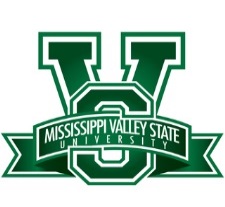 Managerial EconomicsBA 6023FAManagerial AccountingBA 6223FAFinancial ManagementBA 6243SPMarketing ManagementBA 6343SPOperations ManagementBA 6423FAStrategic ManagementBA 6553SPElective3Elective3Elective3Elective3Total Hours30Managerial CommunicationBA 6013Management & Organizational Design TheoryBA 6123Organizational Behavior & LeadershipBA 6203Advanced Topics in Corporate FinanceBA 6263Statistical & Quantitative MethodsBA 6283International Trade, Monetary Theory & PolicyBA 6303Globalization & New Global EconomyBA 6323Investment StrategyBA 6333Derivatives & Financial Risk ManagementBA 6353Advertising ManagementBA 6363Human Resource ManagementBA 6383Small Business & EntrepreneurshipBA 6443Information Technology ManagementBA 6453Business Law, Ethics, & Dispute ResolutionBA 6523Global Management Issues & PerspectivesBA 6543Topics in Financial MarketsBA 6563Independent Research ProjectBA 6603Financial AccountingAC 2213Principles of EconomicsBA 2123Business FinanceBA 3223ManagementBA 3143Business StatisticsBA 2053Principles of MarketingBA 3433